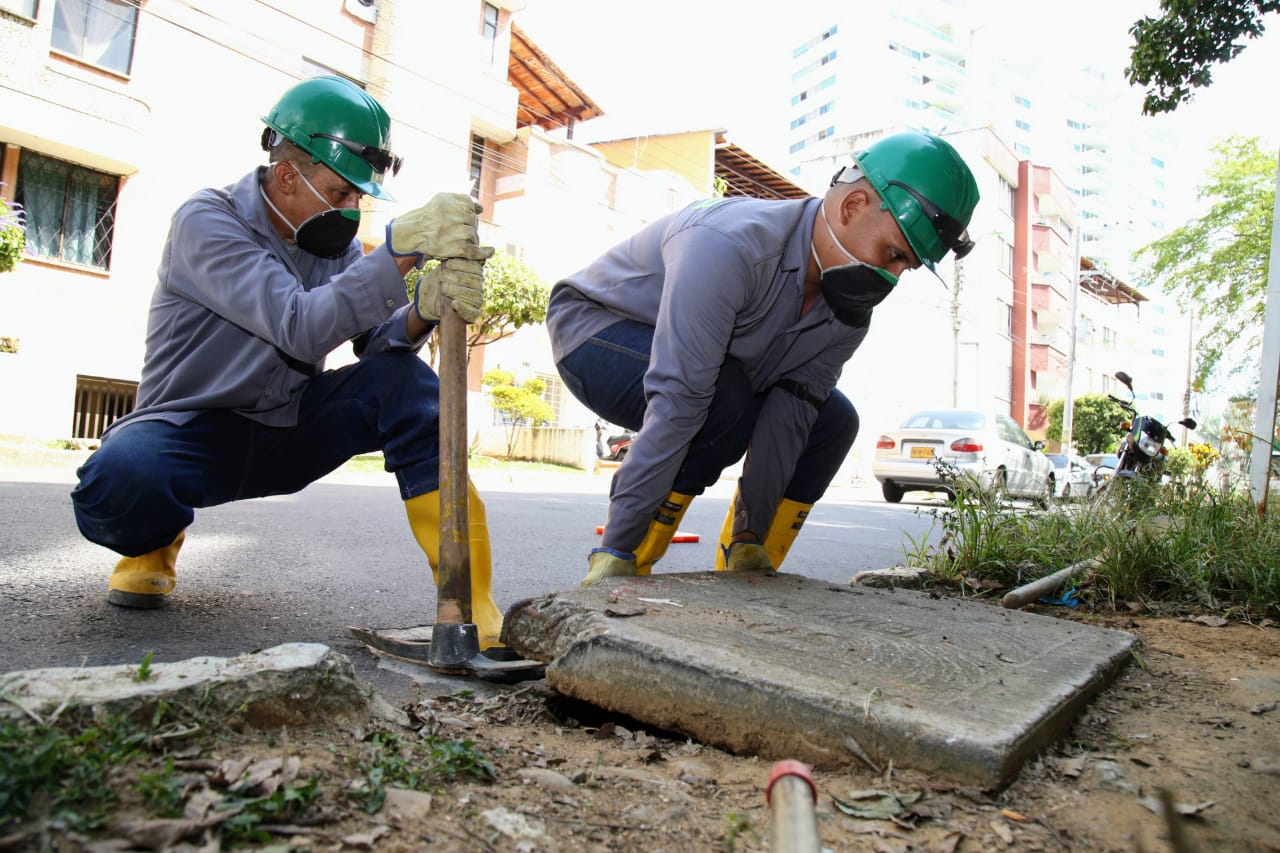 Trabajamos para ofrecer calidad de vida27 de abril 2021. 	El compromiso por brindar un servicio de calidad es 24 horas al día, 7 días a la semana. Estas son las actividades de limpieza y mantenimiento de redes de esta semana. Distrito I, William Muñoz: 350 664 3572•	27 y 28 de abril: Barrio San Francisco•	29 y 30 abril: Barrio AlarcónDistrito II, Cristóbal quintero: 318 325 0588•	27 de abril: Barrio Gómez Niño•	28 de abril: Barrio Aeropuerto•	29 de abril: Barrio Los Canelos•	30 de abril: Barrio San Gerardo I•	30 de abril: Barrio Laureles IDistrito III, Hernando Torres 350 307 6720  •	26 de Abril: Barrio Caracolí•	27 de Abril: Barrio Lagos I•	28 de Abril: Barrio Lagos III•	29 de Abril: Barrio Bellavista	•	30 de Abril: Barrio Altos De Bellavista•	01 de Mayo: Barrio Panorama Distrito IV, Orlando Sanguino 315 385 5948•	26 de Abril: Barrio Portal De Girón I y Río De Oro II•	27 de Abril: Barrio Eliecer Fonseca Y Barrio Rincón De Girón Alto•	28 de Abril: Barrio Girón Bajo Y Barrio Portal De Castilla•	29 de Abril: Barrio Portal De Río Frio Y Barrios Castilla Real I Y II•	30 de Abril: Barrio San Jorge Y Barrio Quintas De San IsidroOficina Asesora de Comunicaciones EMPAS                  Correo: empascomunicaciones@gmail.com – comunicaciones@empas.gov.coTel: 6059370 ext 109 – 110 -171      